Новые модные оттенки цветов металлик для промышленных полов24.07.2009 Tikkurila разработала новые, пигментированные алюминием, базовые краски для покрытия Темафлор П 300, с их помощью можно получить шесть различных цветов металлик. Новые ультрасовременные цвета с эффектом металлик уже часто применяются для окраски металлоконструкций и в промышленности. Теперь появилась возможность использовать цвета металлик и для бетонных полов в ресторанах, кафетериях, магазинах и торговых центрах, в офисах и других местах, где требуются специальные эффекты. Tikkurila разработала новые, пигментированные алюминием базовые краски Темафлор П 300 - двухкомпонентного эпоксидного покрытия, не содержащего растворителей. Новая краска колеруется с помощью паст колеровочной системы Temaspeed Premium в шесть стандартных цветов металлик. Код продукции новых баз: 167 7330.Темафлор П 300, включая и новые цвета металлик, имеет хорошую износостойкость к механическим и химическим нагрузкам. Рекомендуемая толщина пленки покрытия варьируется от 0,2 мм до 0,5 мм. Различные методы нанесения и применяемые инструменты обеспечат разнообразие и эстетичный вид бетонному полу.Темафлор П 300 создаст прекрасную,стойкую, бесшовную и легко очищаемую поверхность. Покрытие с металлическим эффектом может быть нанесено традиционными способами, такими как кистью, валиком и безвоздушным распылением. Применение безвоздушного распыления обеспечит «живую» поверхность с металлическим блеском. Покрытие можно также нанести способом «крест-накрест» с помощью валика. Внимание! Как и для любого покрытия с металлическим пигментированием, важное значение для проявления перламутрового эффекта имеет правильно выбранное освещение.Рекомендуемая система окраски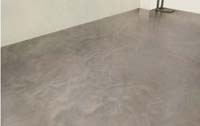 1-2 слоя х Темафлор 200 / 400 грунтовочный слой1 слой х Темафлор П 300 покрывной слой с эффектом металликСтандартные оттенки цветовRAL EFFECT 270-M золотоRAL EFFECT 420-M бронзаRAL EFFECT 540-M темно-красный, винныйRAL EFFECT 650-M бирюзовый RAL EFFECT 730-M зеленыйRAL EFFECT 790-M черный(Также можно получить другие цвета каталога RAL EFFECT. При этом цвета близки к реальным настолько, насколько это возможно).